	IWRIS2023 Abstract – Instructions for Authors Abc Firstauthor1, Bcde Coauthor2 and Cdef Othercoauthor11 Institution/Department, Affiliation, City, Country 2 Institution/Department, Affiliation, City, CountryE-mail: [Corresponding author’s e-mail address]Instructions for preparing papers for IWRIS Abstract are described. They are intended to guide the authors in preparing the manuscript of their paper in electronic form (PDF file). The abstract must be written using this template. Provide your abstract of 300–400 words. The instructions for preparing papers for the IWRIS Proceedings are indicated below. English is the official language. If you submit the abstract and it is accepted as a result of the peer review, the full-length papers should be submitted in their final form. The manuscript must be written using the template for the Proceedings. The publisher will perform no further adjustments. In the Proceedings the papers will be reproduced directly from the files submitted by the authors. The authors must send their paper in PDF format to the conference general Chair.Detailed instructions for preparing the papers are listed in chapter II. When you write the paper, you can either follow the descriptive rules presented in subchapters A. and B. Descriptive rules.Paper Size: Select the A4 size of paper in Page Setup in your Word Processor. Only this paper size can be accepted. Length: The maximum document length for regular paper is four pages. If you submit the abstract for review only, the publisher will not publish the abstract. Margins: The page layout should be "mirror margins". Leave 2.5 cm margin at the top, 2.5 cm at the bottom, 2.0 cm on the inside and 2.0 cm at the outside side of the page. Page Layout: Type the paper in two columns 85.5 mm wide with a space of 6 mm between the columns. Each column should be left and right justified. Fonts: Use “Times New Roman” typeface (e.g. Times, Roman) and single line spacing throughout the paper. The use of English character set is highly recommended in authors’ names, address and references in order to avoid possible citation difficulties in bibliographical databases due to language specific signs (letters). Title: The title should be no longer than two lines. Avoid unusual abbreviations. Center the title (14 point bold). Authors’ names (12 point) and affiliations (Institution/Department, City, and Country) shall span the entire page. Leave one blank line after the title, one blank line after the authors’ names and affiliations (12 point). Leave one blank line between author’s info and the beginning of the paper (12 point).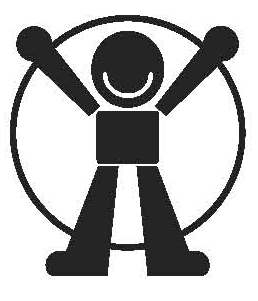 Fig. 1 Logo of Graduate School of Regional Innovation Studies.[1] J. Smith, M. Jr. Jones, L. Houghton, et al., Future of health insurance, Int. Journal of Regional Innovation, vol. 65, pp. 34–38, 2012 (in press).[2] S. Tsuruoka, M. Mie, L. Ise, Future of regional innovation, Journal of Regional Innovation Studies, vol. 1, No.1, pp. 25–29, 2011.